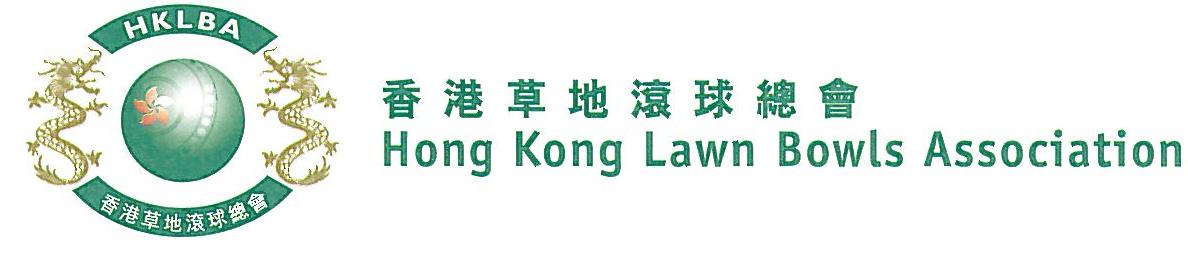 National Fours Championship 2021A Bowler of the Year EventEntries FormThe National Fours Championship 2021 is scheduled to commence on Sunday, 27th June 2021. Matches in the men’s section will normally be scheduled for the morning session, and women’s section for the afternoon session. The Finals will be held at the 2021 National Championship Finals Day - Winter. Format: Two bowls per player, 18 ends. Tentative dates: 27th June, 15th, 29th August, 5th and 12th September. Other Sundays may be used. National Championship Finals Day on 19th December, 2021. Re-scheduling of the Quarter-finals, Semi-finals and Finals by competitors’ mutual agreement is not permitted.Entries deadline is Monday, 31st May 2021. Entries fee is $400 per team. Prizes will be awarded to the winner, second and joint thirds.Women’s EntriesMen’s EntriesEnter player name in one of the following formats only. Allow one space between initials with no dots required. Capitalize the first letter of each name.Club convenors are requested to email the duly completed entries form in MS Word doc format to competition@hklba.org before the deadline.Club : _____________  Convenor's Signature: ______________	Date : _______________Ref.Player 1Player 2Player 3Player 4(Contact)Contact Tel. No.Home Green(Outdoor)12345678Ref.Player 1Player 2Player 3Player 4(Contact)Contact Tel. No.Home Green(Outdoor)12345678Example:Bonnie  YanBonnie W Y ChanBonnie ChanW Y Chan